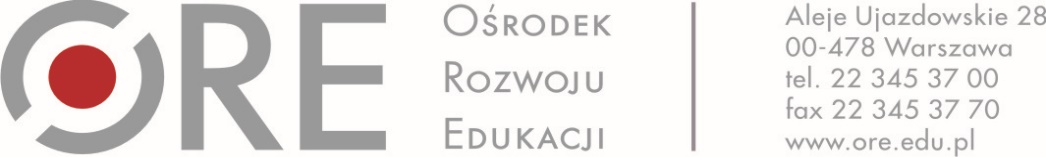 SPECYFIKACJA ISTOTNYCH WARUNKÓW ZAMÓWIENIANazwa zamówienia: Zakup usługi redakcji, składu, druku i dystrybucji w 2 częściach :Część 1 - Zakup usługi redakcji, składu, druku i dystrybucji 4 publikacji w ramach zadania pn. „Egzamin ósmoklasisty. Vademecum Nauczyciela”
Część 2 – Zakup usługi druku 400 egzemplarzy publikacji „Przedszkole promujące zdrowie” oraz dostarczenie do siedziby ORENumer sprawy:	WA.ZUZP.261.57/2018Tryb postępowania:	przetarg nieograniczony Wartość zamówienia:	powyżej 144 000 euroWPROWADZENIEPostępowanie prowadzone jest na podstawie ustawy z dnia 29 stycznia 2004 r. 
– Prawo zamówień publicznych (t.j. Dz. U. 2017 poz. 1579, z późn. zm.) zwanej dalej „ustawą”. W zakresie nieuregulowanym w niniejszej Specyfikacji Istotnych Warunków Zamówienia, zwanej dalej „SIWZ”, mają zastosowanie przepisy ustawy, przepisy rozporządzenia Ministra Rozwoju z dnia 26 lipca 2016 r. w sprawie rodzajów dokumentów, jakich może żądać Zamawiający od wykonawcy w postępowaniu o udzielenie zamówienia (Dz. U. z 2016 r., poz. 1126), zwanym dalej „Rozporządzeniem” oraz przepisy rozporządzenia Prezesa Rady Ministrów z dnia 27.06.2017 r. w sprawie użycia środków komunikacji elektronicznej w postępowaniu o udzielenie zamówienia publicznego oraz udostępnienia i przechowywania dokumentów elektronicznych (Dz. U.
z 2017 r. poz. 1320), zwanym dalej „Rozporządzeniem o elektronizacji”.Treść oferty musi odpowiadać treści Specyfikacji Istotnych Warunków Zamówienia (SIWZ).Postępowanie prowadzone jest w języku polskim.Oznaczenie postępowania - postępowanie oznaczone jest znakiem WA.ZUZP.261.57/2018, Wykonawcy winni we wszelkich kontaktach z Zamawiającym powoływać się na wyżej podane oznaczenie.I. INFORMACJE DODATKOWEZamawiający dopuszcza składanie ofert częściowych. Zamówienie jest podzielone na 2 części:Część nr 1 – usługa redakcji, składu, druku i dystrybucji 4 publikacji 
w ramach zadania pn. „Egzamin ósmoklasisty. Vademecum Nauczyciela”  Część nr 2 – Usługa druku 400 egzemplarzy publikacji „Przedszkole Promujące Zdrowie” oraz dostarczenie do siedziby ORE.Oferta może być złożona na dowolną ilość części. Zamawiający nie dopuszcza składania ofert wariantowych.Zamawiający nie przewiduje udzielenia zamówień, o których mowa w art. 67 ust. 1 pkt 6) ustawy.Zamawiający nie przewiduje zawarcia umowy ramowej.Rozliczenia między Zamawiającym a Wykonawcą będą prowadzone w PLN.Zamawiający nie przewiduje rozliczenia w walutach obcych.Zamawiający nie przewiduje aukcji elektronicznej.Zamawiający nie przewiduje zwrotu kosztów udziału w postępowaniu z zastrzeżeniem art. 93 ust. 4 ustawy.Zamawiający nie przewiduje udzielania zaliczek na poczet wykonania zamówienia.Zamawiający, zgodnie z art. 24aa ustawy, przewiduje możliwość w pierwszej kolejności dokonania oceny ofert, a następnie zbadania czy Wykonawca, którego oferta została oceniona jako najkorzystniejsza nie podlega wykluczeniu oraz spełnia warunki udziału w postępowaniu. W związku z tym Zamawiający wezwie wykonawcę, którego oferta została oceniona jako najkorzystniejsza, do złożenia w wyznaczonym terminie aktualnych na dzień złożenia oświadczeń lub dokumentów.Zamawiający dopuszcza możliwość powierzenia wykonania części zamówienia podwykonawcom.Wykonawca zobowiązany jest wskazać w jednolitym europejskim dokumencie zamówienia (JEDZ), stanowiącym Załącznik nr 4 do SIWZ, części zamówienia, których wykonanie zamierza powierzyć podwykonawcom i podania przez Wykonawcę nazw podwykonawców (o ile są znane na obecnym etapie).Jeżeli zmiana albo rezygnacja z podwykonawcy dotyczy podmiotu, na którego zasoby wykonawca powoływał się, na zasadach określonych w art. 22a ust. 1 ustawy Pzp, w celu wykazania spełniania warunków udziału w postępowaniu, wykonawca jest obowiązany wykazać Zamawiającemu, że proponowany inny podwykonawca lub wykonawca samodzielnie spełnia je w stopniu nie mniejszym niż podwykonawca, na którego zasoby wykonawca powoływał się w trakcie postępowania o udzielenie zamówienia.W przypadku braku wskazania części zamówienia, których wykonanie miałoby być powierzone podwykonawcom, Zamawiający uzna, że Wykonawca samodzielnie zrealizuje całość zamówienia.Powierzenie wykonania części zamówienia podwykonawcom nie zwalnia wykonawcy z odpowiedzialności za należyte wykonanie tego zamówienia.II. NAZWA ORAZ ADRES ZAMAWIAJĄCEGOOśrodek Rozwoju EdukacjiAleje Ujazdowskie 28, 00-478 Warszawa Godziny pracy 8:00 – 16:00III. TRYB UDZIELENIA ZAMÓWIENIAPostępowanie prowadzone jest w trybie przetargu nieograniczonego na podstawie 
art. 39  ustawy.IV. OPIS PRZEDMIOTU ZAMÓWIENIAPrzedmiotem zamówienia jest Zakup usługi składu, druku i dystrybucji 4 publikacji w ramach zadania pn.” Egzamin ósmoklasisty. Vademecum Nauczyciela - z podziałem na 2 części, zgodnie ze szczegółowym opisem przedmiotu zamówienia (dalej SOPZ).Część nr 1 – usługa redakcji, składu, druku i dystrybucji 4 publikacji 
w ramach zadania pn. „Egzamin ósmoklasisty. Vademecum Nauczyciela”  Część nr 2 – Usługa druku 400 egzemplarzy publikacji „Przedszkole Promujące Zdrowie” oraz dostarczenie do siedziby ORE.Nakład druku w zakresie części nr 1 – druk i dystrybucja pierwszej partii 110 000 egzemplarzy  i drugiej partii 44 403 egzemplarze 3 publikacji, w zakresie części nr 2 – druk 
i dostarczenie do siedziby ORE 400 egzemplarzy publikacji. SOPZ stanowią Załączniki nr 1 
i 1A do SIWZ.Przedmiot zamówienia realizowany będzie zgodnie ze Wzorami umów stanowiącymi Załączniki nr 2 i 2A do SIWZ.Kod CPV wg Wspólnego Słownika Zamówień:79824000-6 Usługi drukowania i dystrybucji22000000-0 Usługi druku i produkty podobne Klauzula społeczna:Do czynności polegających na przygotowaniu wydruków próbnych związanych z drukiem będą wyznaczone osoby (minimum 1 osoba) zatrudnione na podstawie umowy o pracę. W trakcie realizacji umowy Zamawiający uprawniony jest do wykonania czynności kontrolnych wobec Wykonawcy odnośnie spełnienia przez Wykonawcę lub podwykonwcę wymogu zatrudnienia na podstawie umowy o pracę osoby/osób wykonujących wskazane w ust. 8 czynności. Zamawiający uprawniony jest w szczególności do:żądania oświadczeń i dokumentów w zakresie potwierdzenia spełnienia ww. wymogów i dokonania ich oceny,żądania wyjaśnień w przypadku wątpliwości w zakresie potwierdzenia spełniania ww. wymogów,przeprowadzeniu kontroli w miejscu wykonywania świadczenia. W trakcie realizacji umowy na każde wezwanie Zamawiającego w wyznaczonym w tym wezwaniu terminie Wykonawca przedłoży Zamawiającemu wskazane poniżej dowody w celu potwierdzenia spełnienia wymogu zatrudnienia na podstawie umowy o pracę przez Wykonawcę lub podwykonawcę osoby/osób, wykonującą wskazane przez Wykonawcę w ust. 8 czynności w trakcie realizacji zamówienia: Oświadczenie Wykonawcy lub podwykonawcy o zatrudnieniu na podstawie umowy o pracę osoby/osób wykonujących czynności których dotyczy wezwanie Zamawiającego. Oświadczenie to powinno zawierać w szczególności: dokładne określenie podmiotu składającego oświadczenie, datę złożenia oświadczenia, wskazane że objęte wezwaniem czynności wykonują osoby/osoba zatrudnione na podstawie umowy o pracę wraz ze wskazaniem liczby tych osób, imion i nazwisk tych osób, rodzaju umówionej pracy i wymiaru etatu oraz podpis osoby uprawnionej do złożenia oświadczenia w imieniu Wykonawcy lub podwykonawcy. Poświadczona za zgodność z oryginałem odpowiednio przez Wykonawcę lub podwykonawcę kopia umowy/umów o pracę osoby/osób wykonujących w trakcie realizacji zamówienia czynności których dotyczy ww. oświadczenie Wykonawcy lub podwykonawcy (wraz z dokumentem regulującym zakres obowiązków, jeżeli został sporządzony). Kopia umowy/umów powinna zostać zanonimizowana w sposób zapewniający ochronę danych osobowych pracowników zgodnie z aktualnymi  przepisami w zakresie ochrony danych osobowych (tj. między innymi bez adresów, nr PESEL pracowników). Imię i nazwisko pracownika nie podlega anonimizacji. Informacje tak jak data zawarcia umowy, rodzaj umowy o pracę i wymiar etatu powinny być możliwe do zidentyfikowania. Zaświadczenie właściwego oddziału ZUS, potwierdzające opłacanie przez Wykonawcę lub podwykonawcę składek na ubezpieczenie społeczne i zdrowotne z tytułu zatrudnienia na podstawie umowy o pracę za ostatni okres rozliczeniowy;Poświadczoną za zgodność z oryginałem odpowiednio przez Wykonawcę i podwykonawcę kopię dowodu potwierdzającego zgłoszenie pracownika przez pracodawcę do ubezpieczeń, zanonimizowaną w sposób zapewniający ochronę danych osobowych pracowników zgodnie z aktualnymi przepisami dotyczącymi ochrony danych osobowych. Imię i nazwisko pracownika nie podlegają anonimizacji.   Z tytułu niespełnienia przez Wykonawcę lub podwykonawcę wymogu zatrudnienia na podstawie umowy o pracę osoby/osób wykonujących wskazane w ust. 8 czynności Zamawiający przewiduje sankcję w postaci obowiązku zapłaty przez Wykonawcę kary umownej w wysokości 2000,00 złotych (słownie: dwa tysiące złotych)  za każdy rozpoczęty miesiąc wynikający z naruszenia obowiązków wynikających z niniejszego paragrafu. Kara naliczana jest również w przypadku nie przedstawienia dowodów potwierdzających zatrudnienie osoby/osób na podstawie umowy o pracę. Niezłożenie przez Wykonawcę w wyznaczonym przez Zamawiającego terminie żądanych przez Zamawiającego dowodów w celu potwierdzenia spełnienia przez Wykonawcę lub podwykonawcę wymogu zatrudnienia na podstawie umowy o pracę traktowana będzie jako niespełnienie przez Wykonawcę lub podwykonawcę wymogu zatrudnienia na podstawie umowy o pracę osób wykonujących wskazane w ust. 8 czynności. W przypadku uzasadnionych wątpliwości co do przestrzegania prawa pracy przez Wykonawcę lub podwykonawcę, zamawiający może zwrócić się o przeprowadzenie kontroli przez Państwową Inspekcję Pracy.   V. TERMIN WYKONANIA ZAMÓWIENIAPrzedmiot zamówienia, zarówno dla części 1, jak części 2, winien zostać zrealizowany w terminie wskazanym w ofercie przez Wykonawcę jednak nie dłuższym niż w zakresie części nr 1 - od 30 od dnia podpisania umowy, w zakresie części nr 2 – do 9.11.2018r.  
VI. WARUNKI UDZIAŁU W POSTĘPOWANIU ORAZ OPIS SPOSOBU DOKONYWANIA OCENY SPEŁNIANIA TYCH WARUNKÓWWarunki udziału w postępowaniu oraz braku podstaw wykluczenia. Zgodnie z art. 22 ust. 1 ustawy, o udzielenie zamówienia mogą ubiegać się Wykonawcy, którzy:nie podlegają wykluczeniu;spełniają warunki udziału w postępowaniu, o ile zostały one określone przez zamawiającego w ogłoszeniu o zamówieniu i SIWZ.Warunki udziału w postępowaniu.O udzielenie zamówienia mogą ubiegać się wykonawcy, którzy spełniają warunki udziału w postępowaniu, dotyczące:kompetencji lub uprawnień do prowadzenia określonej działalności zawodowej, o ile wynika to z odrębnych przepisów, sytuacji ekonomicznej lub finansowej, zdolności technicznej lub zawodowejokreślone przez zamawiającego w ogłoszeniu o zamówieniu i SIWZ.Wykonawcy mogą wspólnie ubiegać się o udzielenie zamówienia. Wykonawcy wspólnie ubiegający się o udzielenie zamówienia ustanawiają pełnomocnika do reprezentowania ich w postępowaniu o udzielenie zamówienia albo reprezentowania w postępowaniu i zawarcia umowy w sprawie zamówienia publicznego.Przepisy dotyczące wykonawcy stosuje się odpowiednio do wykonawców wspólnie ubiegających się o udzielenie zamówienia.Jeżeli oferta wykonawców wspólnie ubiegających się o udzielenie zamówienia zostanie wybrana, zamawiający może żądać przed zawarciem umowy w sprawie zamówienia publicznego, umowy regulującej współpracę tych wykonawców.Określenie warunków udziału w postępowaniu.Zamawiający nie określa warunku udziału w postępowaniu, o którym mowa
w pkt 6.2.1. lit. a) SIWZ.Zamawiający nie określa warunku udziału w postępowaniu, o którym mowa
w pkt 6.2.1. lit. b) SIWZ.Wykonawca spełni warunek dotyczący zdolności technicznej lub zawodowej, o którym mowa w pkt 6.2.1. lit. c) SIWZ, jeżeli wykaże, że w okresie ostatnich trzech lat przed upływem terminu składania ofert, a jeżeli okres prowadzenia działalności jest krótszy, w tym okresie wykonał należycie, a w przypadku  świadczeń okresowych lub ciągłych nadal wykonuje,W zakresie części 1 :co najmniej dwa odrębne zamówienia (umowy) polegające na wykonaniu  usługi druku (rozumianego jako drukowanie, oprawa, recenzja i dystrybucja) na kwotę łączną 450 000 zł brutto,  przy czym:Przez druk i oprawę publikacji zamawiający rozumie druk i oprawę  podręczników, książek, magazynów, katalogów, itp. Zamawiający dopuszcza, aby zamówienia (umowy) obejmowały druk więcej niż jednego tytułu lub jednego rodzaju publikacji.W zakresie części 2, co najmniej jedno zamówienie (umowa) polegające na wykonaniu  usługi druku (rozumianego jako drukowanie, oprawa, recenzja i dystrybucja) na kwotę łączną 5 000 zł brutto, przy czym:Przez druk i oprawę publikacji zamawiający rozumie druk i oprawę  podręczników, książek, magazynów, katalogów, itp. Zamawiający dopuszcza, aby zamówienia (umowy) obejmowały druk więcej niż jednego tytułu lub jednego rodzaju publikacji.W przypadku, gdy Wykonawca składa ofertę na więcej niż jedną część  Zamawiający uzna ww. warunek za spełniony w zakresie takiej ilości części na jaką złoży ofertę wykonawca, o ile będzie ona odpowiadała wymaganiom określonym przez Zamawiającego w niniejszym punkcie.Wykonawca może w celu potwierdzenia spełniania warunków udziału w postępowaniu, w stosownych sytuacjach oraz w odniesieniu do konkretnego zamówienia, lub jego części, polegać na zdolnościach technicznych lub zawodowych innych podmiotów, niezależnie od charakteru prawnego łączących go z nim stosunków prawnych. Wykonawca, który polega na zdolnościach lub sytuacji innych podmiotów, musi udowodnić zamawiającemu, że realizując zamówienie, będzie dysponował niezbędnymi zasobami tych podmiotów, w szczególności przedstawiając zobowiązanie tych podmiotów do oddania mu do dyspozycji niezbędnych zasobów na potrzeby realizacji zamówienia. Wzór zobowiązania stanowi Załącznik nr 7 do SIWZ, które Wykonawca składa wraz z ofertą.Zamawiający ocenia, czy udostępniane wykonawcy przez inne podmioty zdolności techniczne pozwalają na wykazanie przez wykonawcę spełniania warunków udziału w postępowaniu oraz bada, czy nie zachodzą wobec tego podmiotu podstawy wykluczenia, o których mowa w art. 24 ust. 1 pkt 13-22 
i ust. 5 pkt 1), 2), 4) i 8) ustawy.Jeżeli zdolności techniczne lub zawodowe podmiotu, o którym mowa w pkt 6.3.5. SIWZ, nie potwierdzają spełnienia przez wykonawcę warunków udziału w postępowaniu lub zachodzą wobec tych podmiotów podstawy wykluczenia, zamawiający żąda, aby wykonawca w terminie określonym przez zamawiającego:zastąpił ten podmiot innym podmiotem lub podmiotami lubzobowiązał się do osobistego wykonania odpowiedniej części zamówienia, jeżeli wykaże zdolności techniczne lub zawodowe, o których mowa w pkt 6.3.3. SIWZ.W celu oceny, czy wykonawca polegając na zdolnościach technicznych lub zawodowych innych podmiotów na zasadach określonych w art. 22a ustawy, będzie dysponował niezbędnymi zasobami w stopniu umożliwiającym należyte wykonanie zamówienia publicznego oraz oceny, czy stosunek łączący wykonawcę z tymi podmiotami gwarantuje rzeczywisty dostęp do ich zasobów, zamawiający może żądać dokumentów, które określają w szczególności:zakres dostępnych wykonawcy zasobów innego podmiotu;sposób wykorzystania zasobów innego podmiotu, przez wykonawcę, przy wykonywaniu zamówienia publicznego;zakres i okres udziału innego podmiotu przy wykonywaniu zamówienia publicznego;czy podmiot, na zdolnościach którego wykonawca polega w odniesieniu do warunków udziału w postępowaniu dotyczących wykształcenia, kwalifikacji zawodowych lub doświadczenia, zrealizuje usługi, których wskazane zdolności dotyczą.Jeżeli Wykonawca nie wykaże spełnienia warunków udziału w postępowaniu, z zastrzeżeniem art. 26 ust. 3 ustawy, Zamawiający wykluczy Wykonawcę na podstawie art. 24 ust. 1 pkt 12 ustawy.W przypadku zmiany albo rezygnacji z podwykonawcy dotyczy podmiotu, na którego zasoby wykonawca powoływał się, na zasadach określonych w art. 22a ust. 1 ustawy, w celu wykazania spełniania warunków udziału w postępowaniu, wykonawca jest obowiązany wykazać zamawiającemu, że proponowany inny podwykonawca lub wykonawca samodzielnie spełnia je w stopniu nie mniejszym niż podwykonawca, na którego zasoby wykonawca powoływał się w trakcie postępowania o udzielenie zamówienia.O udzielenie zamówienia mogą ubiegać się Wykonawcy, co do których brak podstaw do wykluczenia na podstawie art. 24 ust. 1 oraz art. 24 ust. 5 pkt 1), 2), 4) i 8) ustawy.VII. WYKAZ OŚWIADCZEŃ I DOKUMENTÓW, JAKIE WYKONAWCY MAJĄ DOSTARCZYĆ W CELU POTWIERDZENIA SPEŁNIANIA WARUNKÓW UDZIAŁU W POSTĘPOWANIU ORAZ WYKAZANIA BRAKU PODSTAW DO WYKLUCZENIA UWAGA!Wykonawca składa aktualne na dzień składania ofert oświadczenie w formie jednolitego europejskiego dokumentu zamówienia (JEDZ) na zasadach określonych w pkt 8 niniejszego rozdziału.Zamawiający, zgodnie z art. 24aa ustawy, przewiduje możliwość w pierwszej kolejności dokonania oceny ofert, a następnie zbadania czy Wykonawca, którego oferta została oceniona jako najkorzystniejsza nie podlega wykluczeniu oraz spełnia warunki udziału w postępowaniu. Zgodnie z art. 26 ust. 1 ustawy zamawiający przed udzieleniem zamówienia, wzywa wykonawcę, którego oferta została najwyżej oceniona, do złożenia w wyznaczonym, nie krótszym niż 10 dni, terminie aktualnych na dzień złożenia oświadczeń i dokumentów potwierdzających spełnianie warunków udziału w postępowaniu,  spełnianie przez oferowane usługi wymagań określonych przez zamawiającego oraz brak podstaw wykluczenia.W celu potwierdzenia spełniania warunku dotyczącego zdolności technicznej lub zawodowej, o którym mowa w pkt 6.2.1 lit c) SIWZ,  zarówno w zakresie części 1, jak 
i części 2, zamawiający żąda od wykonawcy:wykaz wykonanych usług, w okresie ostatnich trzech lat przed upływem terminu składania ofert, a jeżeli okres prowadzenia działalności jest krótszy - w tym okresie, wraz z podaniem ich wielkości i objętości, przedmiotu, dat wykonania i podmiotów, na rzecz których usługi zostały wykonane, oraz załączeniem dowodów określających, czy te usługi zostały wykonane należycie przy czym dowodami, o których mowa, są referencje bądź inne dokumenty wystawione przez podmiot, na rzecz którego usługi były wykonywane, a jeżeli z uzasadnionej przyczyny o obiektywnym charakterze wykonawca nie jest w stanie uzyskać tych dokumentów – oświadczenie wykonanych. Wzór wykazów stanowią Załączniki nr 5  do SIWZ,Jeżeli w dokumentach składanych w celu potwierdzenia spełniania warunków udziału w postępowaniu, kwoty będą wyrażane w walucie obcej, kwoty te zostaną przeliczone na PLN wg średniego kursu PLN w stosunku do walut obcych ogłaszanego przez Narodowy Bank Polski (Tabela A kursów średnich walut obcych) w dniu opublikowania ogłoszenia o zamówieniu w Dzienniku Urzędowym Unii Europejskiej.W celu potwierdzenia braku podstaw wykluczenia wykonawcy z udziału w postępowaniu zamawiający żąda następujących dokumentów:informacji z Krajowego Rejestru Karnego w zakresie określonym w art. 24 ust. 1 pkt 13, 14 i 21 ustawy, wystawionej nie wcześniej niż 6 miesięcy przed upływem terminu składania ofert;zaświadczenia właściwego naczelnika urzędu skarbowego potwierdzającego, że wykonawca nie zalega z opłacaniem podatków, wystawionego nie wcześniej niż 3 miesiące przed upływem terminu składania ofert, lub innego dokumentu potwierdzającego, że wykonawca zawarł porozumienie z właściwym organem podatkowym w sprawie spłat tych należności wraz z ewentualnymi odsetkami lub grzywnami, w szczególności uzyskał przewidziane prawem zwolnienie, odroczenie lub rozłożenie na raty zaległych płatności lub wstrzymanie w całości wykonania decyzji właściwego organu, zgodnie z art. 24 ust. 5 pkt 8 ustawy;zaświadczenia właściwej terenowej jednostki organizacyjnej Zakładu Ubezpieczeń Społecznych lub Kasy Rolniczego Ubezpieczenia Społecznego albo innego dokumentu potwierdzającego, że wykonawca nie zalega z opłacaniem składek na ubezpieczenia społeczne lub zdrowotne, wystawionego nie wcześniej niż 3 miesiące przed upływem terminu składania ofert lub innego dokumentu potwierdzającego, że wykonawca zawarł porozumienie z właściwym organem w sprawie spłat tych należności wraz z ewentualnymi odsetkami lub grzywnami, w szczególności uzyskał przewidziane prawem zwolnienie, odroczenie lub rozłożenie na raty zaległych płatności lub wstrzymanie w całości wykonania decyzji właściwego organu, zgodnie z art. 24 ust. 5 pkt 8 ustawy;odpisu z właściwego rejestru lub z centralnej ewidencji i informacji o działalności gospodarczej, jeżeli odrębne przepisy wymagają wpisu do rejestru lub ewidencji, w celu potwierdzenia braku podstaw wykluczenia na podstawie art. 24 ust. 5 pkt 1 ustawy;oświadczenia wykonawcy o braku wydania wobec niego prawomocnego wyroku sądu lub ostatecznej decyzji administracyjnej zaleganiu z uiszczaniem podatków, opłat lub składek na ubezpieczenia społeczne lub zdrowotne albo
 – w przypadku wydania takiego wyroku lub decyzji – dokumentów potwierdzających dokonanie płatności tych należności wraz z ewentualnymi odsetkami lub grzywnami lub zawarcie wiążącego porozumienia w sprawie spłat tych należności, zgodnie z art. 24 ust. 1 pkt 15 ustawy. Wzór oświadczenia stanowi Załącznik nr 8 do SIWZ;oświadczenia wykonawcy o braku orzeczenia wobec niego tytułem środka zapobiegawczego zakazu ubiegania się zamówienia publiczne, zgodnie z art. 24 ust. 1 pkt 22 ustawy. Wzór oświadczenia stanowi Załącznik nr 9 do SIWZ;oświadczenia wykonawcy o niezaleganiu z opłaceniem podatków i opłat lokalnych, o których mowa w ustawie z 12 stycznia 1991 r. o podatkach i opłatach lokalnych (Dz. U. z 2016 r. poz. 716 ze zm.), w zakresie art. 24 ust. 5 pkt 8 ustawy. Wzór oświadczenia stanowi Załącznik nr 10 do SIWZ. Zgodnie z art. 24 ust. 11 ustawy wykonawca, w terminie 3 dni od zamieszczenia na stronie internetowej Zamawiającego informacji, o której mowa w art. 86 ust. 5 ustawy przekazuje zamawiającemu oświadczenie o przynależności lub braku przynależności do tej samej grupy kapitałowej, o której mowa w art. 24 ust. 1 pkt 23) ustawy. Wraz ze złożeniem oświadczenia, wykonawca może przedstawić dowody, że powiązania z innym wykonawcą nie prowadzą do zakłócenia konkurencji w postępowaniu o udzielenie zamówienia. Wzór oświadczenia o przynależności lub braku przynależności do tej samej grupy kapitałowej, o której mowa w art. 24 ust. 1 pkt 23 ustawy stanowi Załącznik nr 6 do SIWZ.Jeżeli wykonawca ma siedzibę lub miejsce zamieszkania poza terytorium Rzeczypospolitej Polskiej, zamiast dokumentów, o których mowa w pkt 7.6. SIWZ: ppkt 1 - składa informację z odpowiedniego rejestru albo, w przypadku braku takiego rejestru, inny równoważny dokument wydany przez właściwy organ sądowy lub administracyjny kraju, w którym wykonawca ma siedzibę lub miejsce zamieszkania lub miejsce zamieszkania ma osoba, której dotyczy informacja albo dokument, w zakresie określonym w art. 24 ust. 1 pkt 13, 14 i 21.ppkt 2-4 - składa dokument lub dokumenty wystawione w kraju, w którym wykonawca ma siedzibę lub miejsce zamieszkania, potwierdzające odpowiednio, że:nie zalega z opłacaniem podatków, opłat, składek na ubezpieczenie społeczne lub zdrowotne albo że zawarł porozumienie z właściwym organem w sprawie spłat tych należności wraz z ewentualnymi odsetkami lub grzywnami, w szczególności uzyskał przewidziane prawem zwolnienie, odroczenie lub rozłożenie na raty zaległych płatności lub wstrzymanie w całości wykonania decyzji właściwego organu,nie otwarto jego likwidacji ani nie ogłoszono upadłości.Dokumenty, o których mowa w pkt 7.7. ppkt 1 i ppkt 2 lit. b SIWZ, powinny być wystawione nie wcześniej niż 6 miesięcy przed upływem terminu składania ofert albo wniosków o dopuszczenie do udziału w postępowaniu. Dokument, o którym mowa w pkt 7.7. ppkt 2 lit. a SIWZ, powinien być wystawiony nie wcześniej niż 3 miesiące przed upływem tego terminu.Jeżeli w kraju, w którym wykonawca ma siedzibę lub miejsce zamieszkania lub miejsce zamieszkania ma osoba, której dokument dotyczy, nie wydaje się dokumentów, o których mowa w pkt 7.7. SIWZ, zastępuje się je dokumentem zawierającym odpowiednio oświadczenie wykonawcy, ze wskazaniem osoby albo osób uprawnionych do jego reprezentacji, lub oświadczenie osoby, której dokument miał dotyczyć, złożone przed notariuszem lub przed organem sądowym, administracyjnym albo organem samorządu zawodowego lub gospodarczego właściwym ze względu na siedzibę lub miejsce zamieszkania wykonawcy lub miejsce zamieszkania tej osoby. Przepis pkt 7.8. SIWZ stosuje się.W przypadku wątpliwości co do treści dokumentu złożonego przez wykonawcę, zamawiający może zwrócić się do właściwych organów odpowiednio kraju, w którym wykonawca ma siedzibę lub miejsce zamieszkania lub miejsce zamieszkania ma osoba, której dokument dotyczy, o udzielenie niezbędnych informacji dotyczących tego dokumentu.Wykonawca mający siedzibę na terytorium Rzeczypospolitej Polskiej, w odniesieniu do osoby mającej miejsce zamieszkania poza terytorium Rzeczypospolitej Polskiej, której dotyczy dokument wskazany w pkt 7.6. ppkt 1 SIWZ, składa dokument, o którym mowa w pkt 7.7. ppkt 1 SIWZ, w zakresie określonym w art. 24 ust. 1 pkt 14 i 21 ustawy. Jeżeli w kraju, w którym miejsce zamieszkania ma osoba, której dokument miał dotyczyć, nie wydaje się takich dokumentów, zastępuje się go dokumentem zawierającym oświadczenie tej osoby złożonym przed notariuszem lub przed organem sądowym, administracyjnym albo organem samorządu zawodowego lub gospodarczego właściwym ze względu na miejsce zamieszkania tej osoby. Przepis pkt 7.8. SIWZ zdanie pierwsze stosuje się.Zgodnie z art. 24 ust. 8 ustawy wykonawca, który podlega wykluczeniu na podstawie art. 24 ust. 1 pkt 13 i 14 oraz 16-20 lub ust. 5 ustawy, może przedstawić dowody
 na to, że podjęte przez niego środki są wystarczające do wykazania jego rzetelności, w szczególności udowodnić naprawienie szkody wyrządzonej przestępstwem lub przestępstwem skarbowym, zadośćuczynienie pieniężne za doznaną krzywdę lub naprawienie szkody, wyczerpujące wyjaśnienie stanu faktycznego oraz współpracę z organami ścigania oraz podjęcie konkretnych środków technicznych, organizacyjnych i kadrowych, które są odpowiednie dla zapobiegania dalszym przestępstwom lub przestępstwom skarbowym lub nieprawidłowemu postępowaniu wykonawcy. Przepisu zdania pierwszego nie stosuje się, jeżeli wobec wykonawcy, będącego podmiotem zbiorowym, orzeczono prawomocnym wyrokiem sądu zakaz ubiegania się o udzielenie zamówienia oraz nie upłynął określony w tym wyroku okres obowiązywania tego zakazu. Wykonawca nie podlega wykluczeniu, jeżeli zamawiający, uwzględniając wagę i szczególne okoliczności czynu wykonawcy, uzna za wystarczające dowody przedstawione na podstawie art. 24 ust. 8 ustawy.Zamawiający żąda od wykonawcy, który polega na zdolnościach lub sytuacji innych podmiotów na zasadach określonych w art. 22a ustawy, przedstawienia w odniesieniu do tych podmiotów dokumentów wymienionych w pkt 7.6. ppkt 1-7 SIWZ.Zasady składania oświadczeń, dokumentów i JEDZ.Wykonawca składa aktualne na dzień składania ofert oświadczenie
w zakresie wskazanym przez zamawiającego w ogłoszeniu o zamówieniu lub
w specyfikacji istotnych warunków zamówienia w formie jednolitego europejskiego dokumentu zamówienia (dalej zwanego „JEDZ”). Informacje zawarte w JEDZ stanowią wstępne potwierdzenie, że wykonawca nie podlega wykluczeniu oraz spełnia warunki udziału w postępowaniu.Wzór JEDZ określa Rozporządzenie Wykonawcze Komisji (UE) 2016/7 z dnia
5 stycznia 2016 r. ustanawiające standardowy formularz Jednolitego Europejskiego Dokumentu Zamówienia (Dz. U. L 3/16 z 6.1.2016).Przed wypełnieniem JEDZ należy zapoznać się z instrukcją wypełniania zamieszczoną w Załączniku nr 1 do Rozporządzenia Wykonawczego Komisji (UE) 2016/7
z 5 stycznia 2016 r. ustanawiającego standardowy formularz jednolitego europejskiego dokumentu zamówienia lub na stronie Urzędu Zamówień Publicznych gdzie udostępniona została „Instrukcja wypełniania Jednolitego Dokumentu Zamówienia” pod adresem https://www.uzp.gov.pl/baza-wiedzy/jednolity-europejski-dokument-zamowienia .Wzór JEDZ stanowi Załącznik nr 4 do SIWZ.Wykonawca jest zobowiązany dokładnie wypełnić JEDZ w zakresie: Część II sekcje A-D, Część III sekcje A-D, Część IV sekcja α (Wykonawca ogranicza się do wypełnienia sekcji α w części IV i nie wypełnia żadnej z pozostałych sekcji w części IV) oraz Część VI. Informacje zawarte w oświadczeniu stanowią wstępne potwierdzenie, że Wykonawca nie podlega wykluczeniu oraz spełnia warunki udziału w postępowaniu. Następnie dokument należy zapisać w formie elektronicznej i opatrzyć kwalifikowanym podpisem elektronicznym.Środkiem komunikacji elektronicznej, służącym złożeniu JEDZ przez wykonawcę, jest poczta elektroniczna. UWAGA! Złożenie JEDZ wraz z ofertą na nośniku danych (np. CD, pendrive) jest niedopuszczalne, nie stanowi bowiem jego złożenia przy użyciu środków komunikacji elektronicznej w rozumieniu przepisów ustawy z dnia 18 lipca 2002 o świadczeniu usług drogą elektroniczną.JEDZ należy przesłać na adres email: zzp@ore.edu.pl. Zamawiający dopuszcza w szczególności następujący format przesyłanych danych: .pdf, .doc, .docx, .rtf,.xps, .odt. Wykonawca wypełnia JEDZ, tworząc dokument elektroniczny. Może korzystać z narzędzia ESPD lub innych dostępnych narzędzi lub oprogramowania, które umożliwiają wypełnienie JEDZ i utworzenie dokumentu elektronicznego, 
w szczególności w jednym z ww. formatów.Po stworzeniu lub wygenerowaniu przez wykonawcę dokumentu elektronicznego JEDZ, wykonawca podpisuje ww. dokument kwalifikowanym podpisem elektronicznym, wystawionym przez dostawcę kwalifikowanej usługi zaufania, będącego podmiotem świadczącym usługi certyfikacyjne - podpis elektroniczny, spełniające wymogi bezpieczeństwa określone w ustawie. Podpisany dokument elektroniczny JEDZ powinien zostać zaszyfrowany, 
tj. opatrzony hasłem dostępowym. W tym celu wykonawca może posłużyć się narzędziami oferowanymi przez oprogramowanie, w którym przygotowuje dokument oświadczenia (np. Adobe Acrobat), lub skorzystać z dostępnych na rynku narzędzi na licencji open-source (np.: AES Crypt, 7-Zip i Smart Sign) lub komercyjnych. Wykonawca zamieszcza hasło dostępu do pliku JEDZ w treści swojej oferty, składanej w formie pisemnej. Treść oferty może zawierać, jeśli to niezbędne, również inne informacje dla prawidłowego dostępu do dokumentu, w szczególności informacje o wykorzystanym programie szyfrującym lub procedurze odszyfrowania danych zawartych w JEDZ.  Wykonawca przesyła zamawiającemu zaszyfrowany i podpisany kwalifikowanym podpisem elektronicznym JEDZ na wskazany w pkt. 8.7. adres poczty elektronicznej w taki sposób, aby dokument ten dotarł do zamawiającego przed upływem terminu składania ofert. W treści przesłanej wiadomości należy wskazać oznaczenie i nazwę postępowania, którego JEDZ dotyczy oraz nazwę wykonawcy albo dowolne oznaczenie pozwalające na identyfikację wykonawcy (np. JEDZ do postępowania nr WA.ZUZP.261.57/2018 – Nazwa Wykonawcy …………………….).  Wykonawca, przesyłając JEDZ, żąda potwierdzenia dostarczenia wiadomości zawierającej JEDZ.Datą przesłania JEDZ będzie potwierdzenie dostarczenia wiadomości zawierającej JEDZ z serwera pocztowego zamawiającego. Obowiązek złożenia JEDZ w postaci elektronicznej opatrzonej kwalifikowanym podpisem elektronicznym w sposób określony powyżej dotyczy również JEDZ składanego na wezwanie w trybie art. 26 ust. 3 ustawy; w takim przypadku Zamawiający nie wymaga szyfrowania tego dokumentu. Wykonawca, który powołuje się na zasoby innych podmiotów, w celu wykazania braku istnienia wobec nich podstaw wykluczenia oraz spełniania, w zakresie, w jakim powołuje się na ich zasoby, warunków udziału w postępowaniu składa także JEDZ dotyczące tych podmiotów.W przypadku wspólnego ubiegania się o zamówienie przez wykonawców, JEDZ lub oświadczenie składa każdy z wykonawców wspólnie ubiegających się o zamówienie. Dokumenty te potwierdzają spełnianie warunków udziału w postępowaniu oraz brak podstaw wykluczenia w zakresie, w którym każdy z wykonawców wykazuje spełnianie warunków udziału w postępowaniu oraz brak podstaw wykluczenia.Wykonawca może wykorzystać w JEDZ nadal aktualne informacje zawarte w innym JEDZ złożonym w odrębnym postępowaniu o udzielenie zamówienia.Wykonawca nie jest obowiązany do złożenia oświadczeń lub dokumentów potwierdzających spełnianie warunków udziału w postępowaniu i brak podstaw wykluczenia z postępowania, jeżeli zamawiający posiada oświadczenia lub dokumenty dotyczące tego wykonawcy lub może je uzyskać za pomocą bezpłatnych i ogólnodostępnych baz danych, w szczególności rejestrów publicznych w rozumieniu ustawy z dnia 17 lutego 2005 r. o informatyzacji działalności podmiotów realizujących zadania publiczne (Dz. U. z 2014 r. poz. 1114 oraz z 2016 r. poz. 352).Jeżeli wykaz, oświadczenia lub inne złożone przez wykonawcę dokumenty będą budzić wątpliwości zamawiającego, może on zwrócić się bezpośrednio do właściwego podmiotu, na rzecz którego usługi były wykonywane, o dodatkowe informacje lub dokumenty w tym zakresie.W przypadku wskazania przez wykonawcę dostępności oświadczeń lub dokumentów, o których mowa w § 5 (tj. składanych w celu potwierdzenia braku podstaw wykluczenia wykonawcy z udziału w postępowaniu) 
i § 7 (składanych w celu potwierdzenia braku podstaw wykluczenia wykonawcy z udziału w postępowaniu przez wykonawcę mającego siedzibę lub miejsce zamieszkania poza terytorium Rzeczypospolitej Polskiej) rozporządzenia Ministra Rozwoju z dnia 26 lipca 2016 r. w sprawie rodzajów dokumentów, jakich może żądać zamawiający od wykonawcy, okresu ich ważności oraz form, w jakich dokumenty te mogą być składane (Dz. U. z 2016 r. poz. 1126) - dalej zwanego „rozporządzeniem Ministra Rozwoju z dnia 26 lipca 2016 r.”, w formie elektronicznej pod określonymi adresami internetowymi ogólnodostępnych i bezpłatnych baz danych, zamawiający pobiera samodzielnie z tych baz danych wskazane przez wykonawcę oświadczenia lub dokumenty. W przypadku wskazania przez wykonawcę oświadczeń lub dokumentów, o których mowa w § 5 (tj. składanych w celu potwierdzenia braku podstaw wykluczenia wykonawcy z udziału w postępowaniu) i § 7 (składanych w celu potwierdzenia braku podstaw wykluczenia wykonawcy z udziału w postępowaniu przez wykonawcę mającego siedzibę lub miejsce zamieszkania poza terytorium Rzeczypospolitej Polskiej) rozporządzenia Ministra Rozwoju z dnia 26 lipca 2016 r., które znajdują się w posiadaniu zamawiającego, w szczególności oświadczeń lub dokumentów przechowywanych przez zamawiającego zgodnie z art. 97 ust. 1 Ustawy, zamawiający w celu potwierdzenia okoliczności, o których mowa w art. 25 ust. 1 pkt 1 i 3 ustawy, korzysta z posiadanych oświadczeń lub dokumentów, o ile są one aktualne.W przypadku, o którym mowa w pkt 8.22. SIWZ zamawiający może żądać od wykonawcy przedstawienia tłumaczenia na język polski wskazanych przez wykonawcę i pobranych samodzielnie przez zamawiającego dokumentów.Oświadczenia, o których mowa w rozporządzeniu Ministra Rozwoju z dnia 26 lipca 2016 r. dotyczące wykonawcy i innych podmiotów, na których zdolnościach lub sytuacji polega wykonawca na zasadach określonych w art. 22a ustawy oraz dotyczące podwykonawców, składane są w oryginale.Dokumenty, o których mowa w rozporządzeniu rozporządzenia Ministra Rozwoju z dnia 26 lipca 2016 r., inne niż oświadczenia, o których mowa w pkt 8.25. SIWZ, składane są w oryginale lub kopii poświadczonej za zgodność z oryginałem. Poświadczenia za zgodność z oryginałem dokonuje odpowiednio wykonawca, podmiot, na którego zdolnościach lub sytuacji polega wykonawca, wykonawcy wspólnie ubiegający się o udzielenie zamówienia publicznego albo podwykonawca, w zakresie dokumentów, które każdego z nich dotyczą. Poświadczenie za zgodność z oryginałem następuje w formie pisemnej. Zamawiający może żądać przedstawienia oryginału lub notarialnie poświadczonej kopii dokumentów, o których mowa w rozporządzeniu Ministra Rozwoju z dnia 26 lipca 2016 r., innych niż oświadczenia, wyłącznie wtedy, gdy złożona kopia dokumentu jest nieczytelna lub budzi wątpliwości co do jej prawdziwości.Dokumenty sporządzone w języku obcym są składane wraz z tłumaczeniem na język polski. Jeżeli wykonawca nie złoży JEDZ, oświadczeń lub dokumentów potwierdzających spełnianie warunków udziału w postępowaniu, spełnianie przez oferowane usługi wymagań określonych przez zamawiającego lub brak podstaw wykluczenia, lub innych dokumentów niezbędnych do przeprowadzenia postępowania, oświadczenia lub dokumenty są niekompletne, zawierają błędy lub budzą wskazane przez zamawiającego wątpliwości, zamawiający wzywa do ich złożenia, uzupełnienia lub poprawienia lub do udzielania wyjaśnień w terminie przez siebie wskazanym, chyba że mimo ich złożenia, uzupełnienia lub poprawienia lub udzielenia wyjaśnień oferta wykonawcy podlega odrzuceniu albo konieczne byłoby unieważnienie postępowania.Jeżeli wykonawca nie złoży wymaganych pełnomocnictw albo złoży wadliwe pełnomocnictwa, zamawiający wzywa do ich złożenia w terminie przez siebie wskazanym, chyba że mimo ich złożenia oferta wykonawcy podlega odrzuceniu albo konieczne byłoby unieważnienie postępowania.Zamawiający wzywa także, w wyznaczonym przez siebie terminie, do złożenia wyjaśnień dotyczących oświadczeń lub dokumentów, o których mowa 
w art. 25 ust. 1 Ustawy.Jeżeli wykaz, oświadczenia lub inne złożone przez wykonawcę dokumenty budzą wątpliwości zamawiającego, może on zwrócić się bezpośrednio do właściwego podmiotu, na rzecz którego usługi były wykonane, o dodatkowe informacje lub dokumenty w tym zakresie.Jeżeli jest to niezbędne do zapewnienia odpowiedniego przebiegu postępowania o udzielenie zamówienia, zamawiający może na każdym etapie postępowania wezwać wykonawców do złożenia wszystkich lub niektórych oświadczeń lub dokumentów potwierdzających, że nie podlegają wykluczeniu, spełniają warunki udziału w postępowaniu, a jeżeli zachodzą uzasadnione podstawy do uznania, że złożone uprzednio oświadczenia lub dokumenty nie są już aktualne, do złożenia aktualnych oświadczeń lub dokumentów.VIII. INFORMACJE O SPOSOBIE POROZUMIEWANIA SIĘ ZAMAWIAJACEGO 
Z WYKONAWCAMI ORAZ PRZEKAZYWANIA OŚWIADCZEŃ LUB DOKUMENTÓWW postępowaniu komunikacja między Zamawiającym a Wykonawcami odbywa się w języku polskim, zgodnie z wyborem Zamawiającego za pośrednictwem operatora pocztowego w rozumieniu ustawy z dnia 23 listopada 2012 r. - Prawo pocztowe
 (Dz. U. poz. 1529 oraz z 2015 r. poz. 1830), zwanej dalej Prawem pocztowym, za pośrednictwem posłańca, faksu lub przy użyciu środków komunikacji elektronicznej w rozumieniu ustawy z dnia 18 lipca 2002 r. o świadczeniu usług drogą elektroniczną 
(Dz. U. z 2013 r. poz. 1422, z 2015 r. poz. 1844 oraz z 2016 r. poz. 147 i 615):pisemnie na adres:Ośrodek Rozwoju Edukacji, Aleje Ujazdowskie 28, Warszawa 00-478, pokój 102.faksem na numer: (22) 345 37 09,elektronicznie e-mailem na adres: zzp@ore.edu.plJeżeli Zamawiający lub Wykonawca będą przekazywać oświadczenia, wnioski, zawiadomienia oraz informacje faksem lub przy użyciu środków komunikacji elektronicznej w rozumieniu ustawy z dnia 18 lipca 2002 r. o świadczeniu usług drogą elektroniczną, każda ze stron na żądanie drugiej niezwłocznie potwierdza fakt ich otrzymania.W postępowaniu oświadczenia składa się w formie pisemnej albo w postaci elektronicznej, z tym że JEDZ należy przesłać w postaci elektronicznej opatrzonej kwalifikowanym podpisem elektronicznym. Oświadczenia podmiotów składających ofertę wspólnie oraz podmiotów udostępniających potencjał składane na formularzu JEDZ powinny mieć formę dokumentu elektronicznego, podpisanego kwalifikowanym podpisem elektronicznym przez każdego z nich w zakresie w jakim potwierdzają okoliczności, o których mowa w treści art. 22 ust. 1 ustawy.  Analogiczny wymóg dotyczy JEDZ składanego przez podwykonawcę, na podstawie art. 25a ust. 5 pkt 1) ustawy.Środkiem komunikacji elektronicznej, służącym złożeniu JEDZ przez wykonawcę, jest poczta elektroniczna. UWAGA! Złożenie JEDZ wraz z ofertą na nośniku danych (np. CD, pendrive) jest niedopuszczalne, nie stanowi bowiem jego złożenia przy użyciu środków komunikacji elektronicznej w rozumieniu przepisów ustawy z dnia 18 lipca 2002 o świadczeniu usług drogą elektroniczną. Wykonawca może zwrócić się do Zamawiającego z wnioskiem o wyjaśnienie treści SIWZ. Zamawiający jest zobowiązany udzielić wyjaśnień niezwłocznie, jednak nie później niż na 6 dni przed upływem terminu składania ofert pod warunkiem, że wniosek o wyjaśnienie treści SIWZ wpłynie do Zamawiającego nie później niż do końca dnia, w którym upływa połowa wyznaczonego terminu składania ofert. W przypadku, gdy wniosek o wyjaśnienie treści SIWZ wpłynie po upływie terminu składania wniosku lub dotyczy udzielonych wyjaśnień Zamawiający może udzielić wyjaśnień albo pozostawić wniosek bez rozpoznania. Treść zapytań wraz z wyjaśnieniami  Zamawiający przekaże wykonawcom, którym przekazał SIWZ, bez ujawniania źródła zapytania, oraz zamieści je na stronie internetowej http://www.bip.ore.edu.pl (zakładka: Zamówienia powyżej 30 000 euro). Przedłużenie terminu do składania ofert nie wpływa na bieg terminu składania wniosku.W uzasadnionych przypadkach Zamawiający może w każdym czasie, przed upływem terminu składania ofert, zmienić treść SIWZ. Dokonaną zmianę Zamawiający zamieści na stronie internetowej http://www.bip.ore.edu.pl (zakładka: Zamówienia powyżej 30 000 euro). Jeżeli zmiana treści SIWZ będzie prowadzić do zmiany treści ogłoszenia o zamówieniu, Zamawiający przekaże Urzędowi Publikacji Unii Europejskiej ogłoszenie dodatkowych informacji, informacji o niekompletnej procedurze lub sprostowania. Modyfikacje są każdorazowo wiążące dla Wykonawców.Jeżeli w wyniku zmiany treści SIWZ, nieprowadzącej do zmiany treści ogłoszenia o zamówieniu, jest niezbędny dodatkowy czas na wprowadzenie zmian w ofertach, Zamawiający przedłuży termin składania ofert i poinformuje o tym Wykonawców, którym przekazano SIWZ oraz zamieści te informacje na stronie internetowej http://www.bip.ore.edu.pl (zakładka: Zamówienia powyżej 30 000 euro).Zamawiający może zwołać zebranie wszystkich wykonawców w celu wyjaśnienia wątpliwości dotyczących treści specyfikacji istotnych warunków zamówienia. Informację o terminie zebrania udostępnia się na stronie internetowej.
Zamawiający sporządza informację zawierającą zgłoszone na zebraniu pytania o wyjaśnienie treści specyfikacji istotnych warunków zamówienia oraz odpowiedzi na nie, bez wskazywania źródeł zapytań. Informację z zebrania udostępnia się na stronie internetowej.Do porozumiewania się z wykonawcami w sprawach związanych z postępowaniem upoważnieni jest: Aleksandra Lankiewicz-Klimek, tel. (22) 345-37-62; e-mail: zzp@ore.edu.pl.Każde oświadczenie, wniosek, zawiadomienie lub informacja, które wpłyną do Zamawiającego, uważa się za dokumenty złożone w terminie, jeśli ich czytelna treść dotrze do Zamawiającego przed upływem tego terminu.Oświadczenia, wnioski, zawiadomienia lub informacje kierowane do Zamawiającego w postaci elektronicznej uznaje się za złożone z chwilą, gdy wprowadzono je do środka komunikacji elektronicznej w taki sposób, żeby Zamawiający mógł zapoznać się z ich treścią.Każda Strona na żądanie drugiej zobowiązana jest potwierdzić fakt otrzymania poczty elektronicznej, z zastrzeżeniem, iż Wykonawca potwierdza niezwłocznie fakt otrzymania oświadczenia, wniosku, zawiadomienia lub informacji poprzez odesłanie stosownej wiadomości na adres poczty elektronicznej: zzp@ore.edu.pl.Korzystanie z drogi elektronicznej, z uwagi na publiczny charakter sieci Internet, wiąże się z ryzykiem, które Wykonawca akceptuje.Zamawiający nie ponosi odpowiedzialności za błędy w transmisji danych, w tym błędy spowodowane awariami systemów teleinformatycznych, systemów zasilania 
lub też okolicznościami zależnymi od operatora zapewniającego transmisję danych.IX. WYMAGANIA DOTYCZĄCE WADIUMKażdy Wykonawca zobowiązany jest zabezpieczyć swą ofertę wadium w wysokości:Wadium może być wniesione w jednej lub kilku następujących formach:pieniądzu;poręczeniach bankowych lub poręczeniach spółdzielczej kasy oszczędnościowo – kredytowej, z tym że poręczenie kasy jest zawsze poręczeniem pieniężnym;gwarancjach bankowych;gwarancjach ubezpieczeniowych;poręczeniach udzielanych przez podmioty, o których mowa w art. 6b ust. 5 pkt 2 ustawy z dnia 9 listopada 2000 r. o utworzeniu Polskiej Agencji Rozwoju Przedsiębiorczości (Dz.U. z 2014 poz. 1804 oraz z 2015 r. poz. 978 i 1240.).  W przypadku składania przez Wykonawcę wadium w formie gwarancji lub poręczeń, powinny być one bezwarunkowe, nieodwołalne i płatne na pierwsze pisemne żądanie Zamawiającego, wykonalne na terytorium Rzeczypospolitej Polskiej, sporządzone zgodnie z obowiązującym prawem i winny zawierać następujące elementy:nazwę dającego zlecenie (Wykonawcy), beneficjenta gwarancji / poręczenia (Zamawiającego), gwaranta/poręczyciela (banku lub instytucji ubezpieczeniowej udzielających gwarancji/poręczenia) oraz wskazanie ich siedzib,określenie wierzytelności, która ma być zabezpieczona gwarancją/poręczeniem,kwotę gwarancji/poręczenia,termin ważności gwarancji/poręczenia,zobowiązanie gwaranta do nieodwołalnego i bezwarunkowego zapłacenia kwoty gwarancji, na pierwsze pisemne żądanie Zamawiającego, w przypadkach określonych w art. 46 ust. 4a i 5 ustawy.  Wadium wnoszone w pieniądzu należy wpłacić na rachunek Zamawiającego:NBP Oddział Okręgowy Warszawa25 1010 1010 0180 2113 9120 0000 W przypadku wadium wnoszonego w poręczeniach lub gwarancjach, oryginały dokumentów (poręczenia lub gwarancji) należy złożyć w kasie Ośrodka Rozwoju Edukacji, Aleje Ujazdowskie 28 pokój 108, 00-478 Warszawa. Kasa jest czynna codziennie w godzinach 9:00 – 15:00 za wyjątkiem sobót, niedziel oraz świąt. Kopię dokumentu (poręczenia lub gwarancji) zdeponowanego w kasie, należy dołączyć do oferty wraz z potwierdzeniem wniesienia wadium w kasie. Wadium należy wnieść przed upływem terminu składania ofert, przy czym wniesienie wadium w pieniądzu za pomocą przelewu bankowego Zamawiający będzie uważał za skuteczne tylko wówczas, gdy bank prowadzący rachunek Zamawiającego potwierdzi, że otrzymał taki przelew przed upływem terminu składania ofert. W wymienionym przypadku dołączenie do oferty kopii polecenia przelewu wystawionego przez Wykonawcę jest fakultatywne, ale niewystarczające do stwierdzenia przez Zamawiającego terminowego wniesienia wadium przez Wykonawcę.Zamawiający zwróci niezwłocznie wadium według zasad określonych 
w art. 46 ustawy. Zamawiający żąda ponownego wniesienia wadium przez Wykonawcę, któremu zwrócono wadium na podstawie art. 46 ust. 1 ustawy, jeżeli w wyniku rozstrzygnięcia odwołania jego oferta została wybrana jako najkorzystniejsza. Wykonawca wnosi wadium w terminie określonym przez zamawiającego.Zamawiający, zgodnie z art. 46 ust. 4a i 5 ustawy, zatrzymuje wadium wraz z odsetkami jeżeli:wykonawca w odpowiedzi na wezwanie, o którym mowa w art. 26 ust. 3 i 3a, z przyczyn leżących po jego stronie, nie złożył oświadczeń lub dokumentów potwierdzających okoliczności, o których mowa w art. 25 ust. 1, oświadczenia, o którym mowa w art. 25a ust. 1, pełnomocnictw lub nie wyraził zgody na poprawienie omyłki, o której mowa w art. 87 ust. 2 pkt 3, co spowodowało brak możliwości wybrania oferty złożonej przez wykonawcę jako najkorzystniejszej; wykonawca, którego oferta została wybrana:odmówił podpisania umowy w sprawie zamówienia publicznego na warunkach określonych w ofercie,nie wniósł wymaganego zabezpieczenia należytego wykonania umowy,zawarcie umowy w sprawie zamówienia publicznego stało się niemożliwe z przyczyn leżących po stronie wykonawcy.W ofercie należy podać numer konta (w przypadku wadium wniesionego w pieniądzu) lub adres (w pozostałych przypadkach), na jakie Zamawiający dokona zwrotu wadium.X. WYMAGANIA DOTYCZĄCE ZABEZPIECZENIA NALEŻYTEGO WYKONANIA UMOWYZamawiający ustala zabezpieczenie należytego wykonania Umowy, służące pokryciu roszczeń z tytułu niewykonania lub nienależytego wykonania Umowy zawartej w wyniku niniejszego postępowania o udzielenie zamówienia, w wysokości 2 i 5% ceny brutto zamówienia podanej w Formularzu ofertowym.Wybrany Wykonawca zobowiązany jest wnieść zabezpieczenie należytego wykonania umowy przed podpisaniem umowy.Zabezpieczenie należytego wykonania Umowy może być wniesione według wyboru Wykonawcy w jednej lub w kilku następujących formach:pieniądzu;poręczeniach bankowych lub poręczeniach spółdzielczej kasy oszczędnościowo-kredytowej, z tym że zobowiązanie kasy jest zawsze zobowiązaniem pieniężnym;gwarancjach bankowych;gwarancjach ubezpieczeniowych;poręczeniach udzielanych przez podmioty, o których mowa w art. 6b ust. 5 pkt 2 ustawy z dnia 9 listopada 2000 r. o utworzeniu Polskiej Agencji Rozwoju Przedsiębiorczości.Zabezpieczenie wnoszone w pieniądzu Wykonawca wpłaci przelewem na następujący rachunek bankowy Zamawiającego: NBP Oddział Okręgowy Warszawa25 1010 1010 0180 2113 9120 0000Jeżeli zabezpieczenie wniesiono w pieniądzu, Zamawiający przechowuje je na oprocentowanym rachunku bankowym. Zamawiający zwraca zabezpieczenie wniesione w pieniądzu z odsetkami wynikającymi z umowy rachunku bankowego, na którym było ono przechowywane, pomniejszone o koszt prowadzenia tego rachunku oraz prowizji bankowej za przelew pieniędzy na rachunek bankowy Wykonawcy. Zabezpieczenie należytego wykonania umowy winno zostać wniesione w PLN.W przypadku wniesienia wadium w pieniądzu Wykonawca może wyrazić zgodę na zaliczenie kwoty wadium na poczet zabezpieczenia.Zabezpieczenie należytego wykonania Umowy składane w formie gwarancji powinno spełniać następujące wymagania: zabezpieczenie winno być bezwarunkowe, nieodwołalne i płatne na pierwsze żądanie, zabezpieczenie należytego wykonania umowy musi być wykonalne na terytorium Rzeczypospolitej Polskiej.Zamawiający, w terminie trzech dni roboczych od otrzymania stosownego dokumentu (gwarancji, poręczenia), ma prawo zgłosić do niego zastrzeżenia lub potwierdzić przyjęcie dokumentu bez zastrzeżeń. Wykonawca winien wnieść Zamawiającemu stosowny dokument w terminie, umożliwiającym Zamawiającemu wykonanie tego prawa. Nie zgłoszenie zastrzeżeń, w terminie trzech dni roboczych od otrzymania dokumentu, uważane będzie za przyjęcie dokumentu bez zastrzeżeń.Jeżeli Wykonawca, którego oferta została wybrana, nie wniesie zabezpieczenia należytego wykonania Umowy, Zamawiający może wybrać najkorzystniejszą ofertę spośród pozostałych ofert stosownie do treści art. 94 ust. 3 ustawy.Do zmiany formy zabezpieczenia Umowy w trakcie realizacji umowy stosuje 
się  art. 149 ustawy.Zamawiający dokona zwrotu 100 % zabezpieczenia w ciągu 30 dni od dnia wykonania Zamówienia i uznania go za należycie wykonane.XI. TERMIN ZWIĄZANIA OFERTĄWykonawca jest związany ofertą przez okres 60 dni. Bieg terminu związania ofertą rozpoczyna się wraz z upływem terminu składania ofert.Wykonawca samodzielnie lub na wniosek Zamawiającego może przedłużyć termin związania ofertą, z tym że Zamawiający może tylko raz, co najmniej na 3 dni przed upływem terminu związania ofertą, zwrócić się do Wykonawców o wyrażenie zgody na przedłużenie tego terminu o oznaczony okres, nie dłuższy jednak niż 60 dni.Zgoda Wykonawcy na przedłużenie okresu związania ofertą jest dopuszczalna tylko
z jednoczesnym przedłużeniem okresu ważności wadium albo, jeżeli nie jest to możliwe,
z wniesieniem nowego wadium na przedłużony okres związania ofertą. Jeżeli przedłużenie terminu związania ofertą dokonywane jest po wyborze oferty najkorzystniejszej, obowiązek wniesienia nowego wadium lub jego przedłużenia dotyczy jedynie Wykonawcy, którego oferta została wybrana jako najkorzystniejsza.Odmowa wyrażenia zgody, o której mowa w pkt  3., nie powoduje utraty wadium.Na podstawie art. 89 ust. 1 pkt 7a  ustawy zamawiający odrzuci ofertę, jeżeli wykonawca nie wyrazi zgody, o której mowa w art. 85 ust. 2 ustawy, na przedłużenie terminu związania ofertą.XII. OPIS SPOSOBU PRZYGOTOWANIA OFERTTreść oferty musi odpowiadać treści SIWZ. Wykonawca może złożyć jedną ofertę. Oferta winna być sporządzona w języku polskim, pismem czytelnym, na egzemplarzu zgodnym z treścią formularza przekazanego 
w materiałach przetargowych jako Załącznik nr 3 do SIWZ.Oferta - pod rygorem nieważności – winna być złożona w formie pisemnej,  w myśl przepisu art. 18 pkt 4 ustawy z dnia 22 czerwca 2016 r. o zmianie ustawy – Prawo zamówień publicznych oraz niektórych innych ustaw (Dz. U. z 2016 r. poz. 1020),
z zastrzeżeniem ust. 5 poniżej. Do zachowania formy pisemnej czynności prawnej wystarcza złożenie własnoręcznego podpisu na dokumencie obejmującym treść oświadczenia woli, w myśl art. 78 § 1 ustawy z dnia 23 kwietnia 1964 r. – Kodeks cywilny (Dz. U. z 2017 r. poz. 459 ze. zm.), w związku z art. 14 ust. 1 ustawy.Wykonawca zobowiązany jest podać w ofercie, które części zamówienia będą wykonywane przez Podwykonawców, jeżeli zamierza przedmiotowe zamówienie wykonywać z ich udziałem.Wykonawca składa JEDZ, o którym mowa w rozdziale VII SIWZ pkt 8.1.-8.15. w postaci elektronicznej, zaszyfrowany i opatrzony kwalifikowanym podpisem elektronicznym na adres email: zzp@ore.edu.pl.Wykonawcy ubiegający się wspólnie o udzielenie zamówienia zobowiązani są, zgodnie z art. 23 ust. 2 ustawy, do załączenia do oferty dokumentu ustanawiającego pełnomocnika Wykonawców występujących wspólnie do reprezentowania ich w postępowaniu o udzielenie zamówienia albo reprezentowania w postępowaniu i zawarcia umowy w sprawie zamówienia publicznego.Wymaga się, aby wszystkie strony oferty wraz z załącznikami były ponumerowane 
i połączone ze sobą w sposób trwały uniemożliwiający ich przypadkową dekompletację.Oferta wraz z załącznikami powinna być podpisana przez osobę upoważnioną do reprezentowania Wykonawcy, zgodnie z formą reprezentacji Wykonawcy określoną w rejestrze sądowym lub innym dokumencie, właściwym dla danej formy organizacyjnej Wykonawcy, albo przez osobę umocowaną przez osoby uprawnione, przy czym pełnomocnictwo musi być załączone do oferty. Zaleca się aby podpis był czytelny umożliwiający identyfikację osoby składającej podpis.Pełnomocnictwo może być złożone w formie oryginału lub kserokopii poświadczonej za zgodność z oryginałem notarialnie. Wszelkie miejsca w złożonej ofercie, w których Wykonawca naniósł zmiany, powinny być parafowane przez osobę (osoby) podpisującą ofertę.Dokumenty wchodzące w skład oferty mogą być przedstawiane w formie oryginałów lub poświadczonych przez Wykonawcę za zgodność z oryginałem kopii. Oświadczenia sporządzane na podstawie wzorów stanowiących załączniki do niniejszej SIWZ powinny być złożone w formie oryginału. Zgodność z oryginałem wszystkich zapisanych stron kopii dokumentów wchodzących w skład oferty musi być potwierdzona przez osobę (lub osoby) podpisującą (podpisujące) ofertę zgodnie z treścią dokumentu, określającego status prawny Wykonawcy lub treścią załączonego do oferty pełnomocnictwa.Wykonawca ponosi wszelkie koszty związane z przygotowaniem i złożeniem oferty.Ofertę wraz ze wszystkimi załącznikami należy umieścić w jednej kopercie i zaadresować na Zamawiającego w następujący sposób:Ośrodek Rozwoju Edukacji00-478 Warszawa, Aleje Ujazdowskie 28, pok. 202z adnotacją: Zakup usługi redakcji, składu, druku i dystrybucji w 2 częściach :Część 1 - Zakup usługi redakcji, składu, druku i dystrybucji 4 publikacji w ramach zadania pn. „Egzamin ósmoklasisty. Vademecum Nauczyciela”
Część 2 – Zakup usługi druku 400 egzemplarzy publikacji „Przedszkole promujące zdrowie” oraz dostarczenie do siedziby ORECzęść nr …..(uzupełnia Wykonawca) Nr postępowania WA.ZUZP.261.57/2018Koperta winna być również opatrzona w nazwę i adres Wykonawcy, aby oferty złożone po terminie mogły być zwrócone Wykonawcom. Wykonawca może przed upływem terminu składania ofert wprowadzić zmiany 
w złożonej ofercie. Zmiana oferty wymaga formy pisemnej. Zmiany dotyczące treści oferty powinny być przygotowane, opakowane i zaadresowane w ten sam sposób co oferta. Dodatkowo opakowanie należy opatrzyć napisem ,,ZMIANA”. Wykonawca ma prawo, przed upływem terminu składania ofert, wycofać 
się  z postępowania poprzez złożenie pisemnego oświadczenia. Oświadczenie o wycofaniu oferty powinno być opakowane i zaadresowane w ten sam sposób co oferta. Dodatkowo opakowanie należy opatrzyć napisem „WYCOFANIE”. Ofertę złożoną po terminie Zamawiający zwraca bez otwierania po upływie terminu przewidzianego na wniesienie odwołania.Wykonawca jest świadom, że na podstawie ustawy z dnia 6 czerwca 1997 r. Kodeks karny (Dz. U. z dnia 2 sierpnia 1997 r.) art. 297 § 1: ”Kto w celu uzyskania dla siebie lub kogo innego zamówienia publicznego, przedkłada podrobiony, przerobiony, poświadczający nieprawdę albo nierzetelny dokument, albo nierzetelne, pisemne oświadczenie dotyczące okoliczności o istotnym znaczeniu dla uzyskania zamówienia podlega karze pozbawienia wolności od 3 miesięcy do lat 5”.Zawartość oferty: Oferta złożona w postępowaniu o udzielenie niniejszego zamówienia musi zawierać następujące dokumenty: wypełniony Formularz ofertowy – wzór określony został w Załączniku nr 3 do SIWZ;wypełniony Formularz cenowy – wzór określony został w Załączniku nr 3A i 3B do SIWZ;jeżeli uprawnienia do reprezentacji osób podpisujących ofertę nie wynikają z załączonego dokumentu wyszczególnionego w rozdziale VII pkt 7.6. ppkt 4) SIWZ, do oferty należy załączyć, np. pełnomocnictwo w oryginale lub w postaci kopii poświadczonej notarialnie;wypełnione zobowiązanie podmiotu trzeciego do oddania do dyspozycji zasobów w trakcie realizacji zamówienia (wzór stanowi Załącznik nr 9 do SIWZ) – w przypadku dysponowania zasobami podmiotów trzecich;Zamawiający zaleca załączenie do oferty kopii potwierdzenia wniesienia wadium.Wraz z ofertą składaną w formie pisemnej, Wykonawca zobowiązany jest do złożenia
za pośrednictwem poczty elektronicznej, zgodnie z rozdziałem VII i VIII SIWZ wypełnionego dokumentu JEDZ. Wzór dokumentu JEDZ stanowi Załącznik nr 4 do SIWZ;XIII. MIEJSCE ORAZ TERMIN SKŁADANIA I OTWARCIA OFERTOfertę w zamkniętej kopercie - opisanej jak w rozdziale XII ust. 12 SIWZ – należy złożyć do dnia  08.08.2018 r. do godz. 09:00Ośrodek Rozwoju Edukacji00-478 Warszawa, Aleje Ujazdowskie 28, pok. 202Otwarcie ofert odbędzie się  w dniu, w którym upływa termin składania ofert o godz. 09:15Ośrodek Rozwoju EdukacjiWarszawa, Aleje Ujazdowskie 28Jeżeli w ofercie wykonawca poda cenę napisaną słownie inną niż cenę napisaną cyfrowo, podczas otwarcia ofert zostanie podana cena napisana słownie. Zgodnie z art. 86 ust. 5 ustawy niezwłocznie po otwarciu ofert zamawiający zamieszcza na stronie internetowej informacje dotyczące:kwoty, jaką zamierza przeznaczyć na sfinansowanie zamówienia;firm oraz adresów wykonawców, którzy złożyli oferty w terminie;ceny, terminu wykonania zamówienia, okresu gwarancji i warunków płatności zawartych w ofertach.XIV. OPIS SPOSOBU OBLICZENIA CENYWykonawca określi cenę przedmiotu zamówienia w Formularzu ofertowym - Załącznik 
nr 3  do SIWZ.Cenę oferty należy obliczyć na podstawie Formularza cenowego, stanowiącego Załącznik nr 3Ai 3B do SIWZ dla każdej z Części, na które Wykonawca składa ofertę, a następnie wpisać do Formularza ofertowego, stanowiącego Załącznik nr 3 do SIWZ.Cena oferty brutto musi obejmować wszystkie koszty jakie mogą powstać w związku z realizacją zamówienia, w tym podatek od towarów i usług (VAT).Jeżeli złożono ofertę, której wybór prowadziłby do powstania u Zamawiającego obowiązku podatkowego, zgodnie z przepisami o podatku od towarów i usług, Zamawiający w celu oceny takiej oferty dolicza do przedstawionej w niej ceny podatek od towarów i usług, który miałby obowiązek rozliczyć zgodnie z tymi przepisami. Wykonawca, składając ofertę, informuje Zamawiającego, czy wybór oferty będzie prowadzić do powstania u Zamawiającego obowiązku podatkowego, wskazując nazwę (rodzaj) towaru lub usługi, których dostawa lub świadczenie będzie prowadzić do jego powstania, oraz wskazując ich wartość bez kwoty podatku. Cena oferty winna być wyrażona w złotych polskich, zaokrąglona do dwóch miejsc po przecinku, zgodnie z zasadami rachunkowymi, tj. : ułamek kończący się cyfrą od 1 do 4 zaokrąglić należy w dół, ułamek kończący się cyfrą od 5 do 9 zaokrąglić należy w górę.Wykonawca, dla danej części, na która składa ofertę, może podać tylko jedną cenę – bez proponowania rozwiązań wariantowych.XV. OPIS KRYTERIÓW, KTÓRYMI ZAMAWIAJĄCY BĘDZIE SIĘ KIEROWAŁ PRZY WYBORZE OFERTY WRAZ Z PODANIEM ZNACZENIA TYCH KRYTERIÓW ORAZ SPOSOBU OCENY OFERTPrzy wyborze oferty w ramach każdej części zamówienia, Zamawiający, będzie kierował się następującymi kryteriami:Kryterium „Cena brutto” (C) będzie oceniane na podstawie podanej przez wykonawcę
w ofercie ceny brutto wykonania zamówienia. Ocena punktowa w ramach kryterium ceny brutto zostanie dokonana zgodnie ze wzorem:CnC = ---------------------- x 60 pktCbGdzie:C   – liczba punktów przyznanych badanej ofercie;Cn – najniższa cena brutto spośród badanych ofert w zakresie danej części;Cb – cena brutto oferty badanej w zakresie danej części.Kryterium „Termin realizacji zamówienia” (T) będzie oceniane na podstawie podanego przez wykonawcę w ofercie terminu realizacji zamówienia, nie dłuższego jednak niż w Części nr 1 Punkty będą przyznawane według poniższej zasady:	40 pkt. otrzyma Wykonawca, który zadeklaruje termin realizacji do 20 dni kalendarzowych od dnia podpisania umowy;	35 pkt. otrzyma Wykonawca, który zadeklaruje termin realizacji do 22 dni kalendarzowych od dnia podpisania umowy;	30 pkt. otrzyma Wykonawca, który zadeklaruje termin realizacji do 24 dni kalendarzowych od dnia podpisania umowy;20 pkt. otrzyma Wykonawca, który zadeklaruje termin realizacji do 26 dni kalendarzowych od dnia podpisania umowy;10 pkt. otrzyma Wykonawca, który zadeklaruje termin realizacji do 28 dni kalendarzowych od dnia podpisania umowy;0 pkt. otrzyma Wykonawca, który zadeklaruje termin realizacji do 30 dni  kalendarzowych od dnia podpisania umowy;Część nr 2 Punkty będą przyznawane według poniższej zasady:1. 40 pkt. otrzyma Wykonawca, który zadeklaruje od 2 do 7 dni kalendarzowych od dnia podpisania umowy 2. 30 pkt. - otrzyma Wykonawca, który zadeklaruje od 8 do 10 dni kalendarzowych od dnia podpisania umowy 3. 20 pkt. - otrzyma Wykonawca, który zadeklaruje od 11 do 14 dni kalendarzowych od dnia podpisania umowy 4. 10 pkt. - otrzyma Wykonawca, który zadeklaruje od 15 do 17 dni kalendarzowych od dnia podpisania umowy5. 0 pkt. - otrzyma Wykonawca, który zadeklaruje powyżej 17 dni kalendarzowych od dnia podpisania umowyOcena punktowa w ramach kryterium „Termin realizacji zamówienia” zostanie dokonana zgodnie ze wzorem:TnT = ---------------------- x 40 pktTbGdzie:T   – 	liczba punktów przyznanych badanej ofercie;Tn – 	najkrótszy termin realizacji zamówienia spośród badanych ofert w zakresie danej 		części;Tb – 	termin realizacji zamówienia oferty badanej w zakresie danej części.Przyjmuje się, że 1 pkt = 1%Oferowany przez Wykonawcę termin realizacji zamówienia nie może być dłuższy niż 30, 17 dni kalendarzowych od daty zawarcia umowy.Zaoferowanie terminu realizacji zamówienia dłuższego niż w ust. 4 powyżej spowoduje odrzucenie oferty zgodnie z art. 89 ust. 1 pkt 2) ustawy.W przypadku, gdy Wykonawca nie wskaże liczby dni w ofercie, Zamawiający przyjmie termin wykonania usługi: 30, 17 dni kalendarzowych od daty zawarcia umowy.Punktacje będą zaokrąglane z dokładnością do dwóch miejsc po przecinku.Punkty z oceny kryteriów „C” – „Cena brutto”, oraz kryterium „T” – „Termin realizacji zamówienia” zostaną zsumowane i zadecyduje ocena łączna (suma zdobytych punktów). Oferta może uzyskać maksymalnie 100 pkt.Za najkorzystniejszą Zamawiający uzna tą ofertę, która uzyska najwyższą liczbę punktów.Jeżeli nie można wybrać najkorzystniejszej oferty z uwagi na to, że dwie lub więcej ofert przedstawia taki sam bilans ceny lub kosztu i innych kryteriów oceny ofert, Zamawiający spośród tych ofert wybiera ofertę z najniższą ceną lub najniższym kosztem, a jeżeli zostały złożone oferty o takiej samej cenie lub koszcie, Zamawiający wzywa Wykonawców, którzy złożyli te oferty, do złożenia w terminie określonym przez Zamawiającego ofert dodatkowych.XVI. INFORMACJA O FORMALNOŚCIACH JAKIE POWINNY ZOSTAĆ DOPEŁNIONE PO WYBORZE OFERTY W CELU ZAWARCIA UMOWY W SPRAWIE ZAMÓWIENIA PUBLICZNEGOJeżeli w przedmiotowym postępowaniu zostanie wybrana oferta Wykonawców, którzy wspólnie ubiegali się o udzielenie zamówienia, Zamawiający może żądać (przed podpisaniem umowy) dostarczenia umowy regulującej współpracę tych Wykonawców.Zamawiający zawrze umowę w sprawie zamówienia publicznego, z zastrzeżeniem art. 183 ustawy, w terminie nie krótszym niż 10 dni od dnia przesłania zawiadomienia o wyborze najkorzystniejszej oferty, jeżeli zawiadomienie to zostało przesłane –przy użyciu środków komunikacji elektronicznej, albo 15 dni, jeżeli zostało przesłane w inny sposób - w przypadku zamówień, których wartość jest równa lub przekracza kwoty określone w przepisach wydanych na podstawie art. 11 ust. 8; Zawarcie umowy będzie możliwe przed upływem terminu, o którym mowa powyżej, jeżeli wystąpią okoliczności wymienione w art. 94 ust. 2 ustawy Prawo Zamówień Publicznych.Jeżeli Wykonawca, którego oferta została wybrana, uchyla się od zawarcia umowy w sprawie zamówienia publicznego lub nie wnosi wymaganego zabezpieczenia należytego wykonania umowy, Zamawiający może wybrać ofertę najkorzystniejszą spośród pozostałych ofert bez przeprowadzania ich ponownego badania i oceny, chyba że zachodzą przesłanki unieważnienia postępowania, o których mowa w art. 93 ust. 1 ustawy.XVII. INFORMACJE STANOWIĄCE TAJEMNICĘ PRZEDSIĘBIORSTWA W ROZUMIENIU PRZEPISÓW O ZWALCZANIU NIEUCZCIWEJ KONKURENCJIJeżeli w ofercie znajdują się informacje stanowiące tajemnicę przedsiębiorstwa w rozumieniu przepisów o zwalczaniu nieuczciwej konkurencji, Wykonawca obowiązany jest jednoznacznie zastrzec, które spośród zawartych w ofercie informacji stanowią tajemnicę przedsiębiorstwa. Zamawiający zaleca, aby informacje, 
co do których Wykonawca czyni zastrzeżenie, iż podlegają one ochronie jako tajemnica przedsiębiorstwa, były umieszczone w osobnym wewnętrznym opakowaniu, trwale ze sobą połączone i ponumerowane z zachowaniem ciągłości numeracji stron oferty.Prawidłowość dokonanego przez Wykonawcę zastrzeżenia będzie badana zgodnie
z następującymi zasadami: Zamawiający uwzględni zastrzeżenie, o którym mowa powyżej pod warunkiem, że Wykonawca: wskaże w sposób jednoznaczny informacje podlegające tajemnicy przedsiębiorstwa; do oferty załączy uzasadnienie zastrzeżenia poprzez wskazanie przyczyn faktycznych wraz ze wskazaniem spełnienia podstaw normatywnych uprawniających do dokonania zastrzeżenia; W przypadku braku wskazania w sposób jednoznaczny, które informacje podlegają ochronie jako tajemnica przedsiębiorstwa lub braku uzasadnienia zastrzeżenia poprzez wskazanie przyczyn faktycznych wraz ze wskazaniem spełnienia podstaw normatywnych uprawniających do dokonania zastrzeżenia, Zamawiający może nie uznać prawidłowości dokonanego zastrzeżenia tajemnicy przedsiębiorstwa bez obowiązku żądania dodatkowych wyjaśnień od Wykonawcy. W takim przypadku Zamawiający zwolniony będzie od wszelkiej odpowiedzialności za jakiekolwiek ewentualne szkody powstałe w związku z ujawnieniem zastrzeżonych informacji osobom trzecim. W pozostałych przypadkach, jeżeli Zamawiający nie uzna prawidłowości dokonanego zastrzeżenia tajemnicy przedsiębiorstwa, poinformuje Wykonawcę o tym fakcie pisemnie w terminie 14 dni licząc od dnia otwarcia ofert, co najmniej jednak 
na 10 dni przed ich ujawnieniem. Jeśli w okresie tym Wykonawca skorzysta ze środków ochrony prawnej przewidzianych ustawą, Zamawiający wstrzyma 
się z ujawnianiem tych informacji do czasu wydania orzeczenia przez KIO lub uwzględniając odwołanie - odstąpi od zamierzonej czynności ujawnienia zastrzeżonych informacji osobie lub osobom trzecim.Przed podjęciem decyzji o braku uznania prawidłowości dokonanego przez Wykonawcę zastrzeżenia tajemnicy przedsiębiorstwa, Zamawiający może zażądać od Wykonawcy dodatkowych wyjaśnień.  W takim przypadku termin 14 dni, o którym mowa wyżej, ulega przedłużeniu o czas wyznaczony przez Zamawiającego na złożenie przez Wykonawcę dodatkowych wyjaśnień.Wykonawca nie może skutecznie zastrzec, iż podlegającą ochronie tajemnicę przedsiębiorstwa stanowią informacje podawane do wiadomości podczas otwarcia ofert, to jest w szczególności informacje dotyczące ceny, terminu wykonania zamówienia, okresu gwarancji i warunków płatności zawartych w ofercie, zgodnie z art. 8 ust 3 ustawy.XVIII. INFORMACJA O OBOWIĄZKU OSOBISTEGO WYKONANIA PRZEZ WYKONAWCĘ KLUCZOWYCH CZĘŚCI ZAMÓWIENIA, JEŻELI ZAMAWIAJĄCY DOKONUJE TAKIEGO ZASTRZEŻENIAZamawiający nie wprowadza zastrzeżenia o obowiązku osobistego wykonania przez Wykonawcę kluczowych części zamówienia.XIX WZÓR UMOWY ORAZ ZMIANA UMOWYZ Wykonawcą, którego oferta zostanie uznana przez Zamawiającego za ofertę najkorzystniejszą, zostanie zawarta umowa o treści zgodnej z treścią Istotnych Postanowień Umowy (dalej IPU) oraz ofertą złożona przez Wykonawcę.Treść IPU, w tym wszystkie istotne postanowienia dla Stron przedstawia Załączniki 
nr 2 i 2A do SIWZ. Treść ta zostanie odpowiednio dostosowana do części, którą realizował będzie wykonawcaStrony dopuszczają możliwość dokonywania wszelkich nieistotnych zmian umowy, zgodnie z art. 144 ust. 1 pkt 5 ustawy, wszelkich zmian dopuszczalnych z mocy prawa i nie wymagających przewidzenia w SIWZ, a także zmian których zakres, charakter i warunki wprowadzenia przewidziano w istotnych postanowieniach umowy. Warunkiem wprowadzenia zmian jest uprzednie poinformowanie na piśmie drugiej strony o ujawnionych okolicznościach (wraz z uzasadnieniem) powodujących konieczność zmian w umowie. Warunkiem wprowadzenia zmian jest podpisanie przez Strony aneksu do umowy w formie pisemnej pod rygorem nieważności.XX. POUCZENIE O ŚRODKACH OCHRONY PRAWNEJ PRZYSŁUGUJĄCYCH WYKONAWCY W TOKU POSTĘPOWANIA O UDZIELENIE ZAMÓWIENIAOdwołanie przysługuje wyłącznie od niezgodnej z przepisami ustawy czynności zamawiającego podjętej w postępowaniu o udzielenie zamówienia lub zaniechania czynności, do której zamawiający jest zobowiązany na podstawie ustawy.Odwołanie powinno wskazywać czynność lub zaniechanie czynności zamawiającego, której zarzuca się niezgodność z przepisami ustawy, zawierać zwięzłe przedstawienie zarzutów, określać żądanie oraz wskazywać okoliczności faktyczne i prawne uzasadniające wniesienie odwołania.Odwołanie wnosi się do Prezesa Krajowej Izby Odwoławczej w formie pisemnej lub w postaci elektronicznej, podpisane bezpiecznym podpisem elektronicznym weryfikowanym przy pomocy ważnego kwalifikowanego certyfikatu lub równoważnego środka, spełniającego wymagania dla tego rodzaju podpisu.Odwołujący przesyła kopię odwołania zamawiającemu przed upływem terminu do wniesienia odwołania w taki sposób, aby mógł on zapoznać się z jego treścią przed upływem tego terminu. Domniemywa się, iż zamawiający mógł zapoznać się z treścią odwołania przed upływem terminu do jego wniesienia, jeżeli przesłanie jego kopii nastąpiło przed upływem terminu do jego wniesienia przy użyciu środków komunikacji elektronicznej.Odwołanie wnosi się w terminie 10 dni od dnia przesłania informacji o czynności zamawiającego stanowiącej podstawę jego wniesienia - jeżeli zostały przesłane w sposób określony w art. 180 ust. 5 zdanie drugie ustawy albo w terminie 15 dni - jeżeli zostały przesłane w inny sposób.Odwołanie wobec treści ogłoszenia o zamówieniu, a jeżeli postępowanie jest prowadzone w trybie przetargu nieograniczonego, także wobec postanowień specyfikacji istotnych warunków zamówienia, wnosi się w terminie 10 dni od dnia publikacji ogłoszenia w Dzienniku Urzędowym Unii Europejskiej lub zamieszczenia specyfikacji istotnych warunków zamówienia na stronie internetowej.Odwołanie wobec czynności innych niż określone w pkt 5 i 6. wnosi się w terminie 10 dni od dnia, w którym powzięto lub przy zachowaniu należytej staranności można było powziąć wiadomość o okolicznościach stanowiących podstawę jego wniesienia.Jeżeli zamawiający mimo takiego obowiązku nie przesłał wykonawcy zawiadomienia o wyborze oferty najkorzystniejszej odwołanie wnosi się nie później niż w terminie:30 dni od dnia publikacji w Dzienniku Urzędowym Unii Europejskiej ogłoszenia o udzieleniu zamówienia.6 miesięcy od dnia zawarcia umowy, jeżeli zamawiający nie opublikował w Dzienniku Urzędowym Unii Europejskiej ogłoszenia o udzieleniu zamówienia.W przypadku wniesienia odwołania po upływie terminu składania ofert bieg terminu związania ofertą ulega zawieszeniu do czasu ogłoszenia przez Krajową Izbę Odwoławczą orzeczenia.Wykonawca może zgłosić przystąpienie do postępowania odwoławczego w terminie 3 dni od dnia otrzymania kopii odwołania, wskazując stronę, do której przystępuje, i interes w uzyskaniu rozstrzygnięcia na korzyść strony, do której przystępuje. Zgłoszenie przystąpienia doręcza się Prezesowi Krajowej Izby Odwoławczej w formie pisemnej albo elektronicznej opatrzonej bezpiecznym podpisem elektronicznym weryfikowanym za pomocą ważnego kwalifikowanego certyfikatu, a jego kopię przesyła się zamawiającemu oraz wykonawcy wnoszącemu odwołanie. Wykonawcy, którzy przystąpili do postępowania odwoławczego, stają się uczestnikami postępowania odwoławczego, jeżeli mają interes w tym, aby odwołanie zostało rozstrzygnięte na korzyść jednej ze stron.Zamawiający lub odwołujący może zgłosić opozycję przeciw przystąpieniu innego wykonawcy nie później niż do czasu otwarcia rozprawy.Jeżeli koniec terminu do wykonania czynności przypada na sobotę lub dzień ustawowo wolny od pracy, termin upływa dnia następnego po dniu lub dniach wolnych od pracy.W sprawach nie uregulowanych powyżej w zakresie wniesienia odwołania i skargi mają zastosowanie przepisy art. 179 - 198g ustawy.Wykaz załączników:Załącznik nr 1 i 1 A do SIWZ – Szczegółowy opis przedmiotu zamówienia;Załącznik nr 2 i 2 A do SIWZ – Istotne Postanowienia Umowy;Załącznik nr 3  do SIWZ – Formularz ofertowy;Załącznik nr 3A i 3B do SIWZ – Formularz asortymentowo-cenowy;Załącznik nr 3C do SIWZ – Klauzula informacyjna RODO;Załącznik nr 4 do SIWZ – JEDZ w formacie .DOC (wersja edytowalna);Załącznik nr 5 do SIWZ –  Wzór wykazu wykonanych usług; Załącznik nr 6 do SIWZ –  Wzór oświadczenia dot. przynależności do grupy kapitałowej;Załącznik nr 7 do SIWZ – Wzór zobowiązania podmiotu trzeciego do oddania do dyspozycji zasobów w trakcie realizacji zamówienia;Załącznik nr 8 do SIWZ – Wzór oświadczenia dot. braku wydania prawomocnego wyroku sądu lub ostatecznej decyzji administracyjnej;Załącznik nr 9 do SIWZ – Wzór oświadczenia dot. zakazu ubiegania się zamówienia publiczne;Załącznik nr 10 do SIWZ – Wzór oświadczenia o niezaleganiu z opłaceniem podatków i opłat lokalnych. Nr częściNazwa częściWysokość wadium1Usługi redakcji, składu, druku i dystrybucji 4 publikacji 
w ramach zadania pn. „Egzamin ósmoklasisty. Vademecum Nauczyciela” 5 000,00 zł2Druk 400 egzemplarzy publikacji „Przedszkole Promujące Zdrowie” oraz dostarczenie do siedziby ORE80,00 złNrNazwa KryteriumWaga1.Cena brutto60%2.Termin realizacji dystrybucji40%